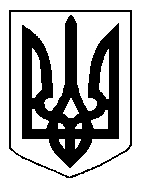 БІЛОЦЕРКІВСЬКА МІСЬКА РАДА	КИЇВСЬКОЇ ОБЛАСТІ	Р І Ш Е Н Н Я
від  30 вересня 2019 року                                                                        № 4435-78-VIIПро розгляд заяви щодо надання дозволу на розроблення технічної документації із землеустрою щодо встановлення (відновлення) меж земельної ділянки в натурі (на місцевості) УПРАВЛІННЮ ПОЛІЦІЇ ОХОРОНИ В КИЇВСЬКІЙ ОБЛАСТІРозглянувши звернення постійної комісії з питань земельних відносин та земельного кадастру, планування території, будівництва, архітектури, охорони пам’яток, історичного середовища та благоустрою до міського голови від 22 серпня 2019 року №345/2-17,  протокол постійної комісії з питань  земельних відносин та земельного кадастру, планування території, будівництва, архітектури, охорони пам’яток, історичного середовища та благоустрою від  22 серпня 2019 року №188, заяву УПРАВЛІННЯ ПОЛІЦІЇ ОХОРОНИ  В КИЇВСЬКІЙ ОБЛАСТІ від 13 серпня 2019 року №4439, відповідно до ст.ст. 12, 79-1, 93, 122, 123 Земельного кодексу України, ст. 55 Закону України «Про землеустрій», ч.3 ст. 24 Закону України «Про регулювання містобудівної діяльності», п. 34 ч. 1 ст. 26 Закону України «Про місцеве самоврядування в Україні», Інструкції про встановлення (відновлення) меж земельних ділянок в натурі (на місцевості) та їх закріплення межовими знаками затвердженої Наказом Державного комітету України із земельних ресурсів від 18 травня 2010 року за №376, міська рада вирішила:1. Відмовити в наданні дозволу на розроблення технічної документації із землеустрою щодо встановлення (відновлення) меж земельної ділянки в натурі (на місцевості) УПРАВЛІННЮ ПОЛІЦІЇ ОХОРОНИ В КИЇВСЬКІЙ ОБЛАСТІ з цільовим призначенням 03.01 Для будівництва та обслуговування будівель органів державної влади та місцевого самоврядування (вид використання – для експлуатації та обслуговування  адміністративних приміщень та допоміжних споруд – нежитлова будівля літера «А-3») за адресою: вулиця Купріна, 14а,  площею 0,2417 га, за рахунок земель населеного пункту м. Біла Церква, відповідно до вимог  п.1, п.5  ст. 122  Земельного кодексу України, а саме: обласні державні адміністрації на їхній території передають земельні ділянки із земель державної власності,  у власність або у користування у межах міст обласного значення та за межами населених пунктів, для всіх потреб.2.Контроль за виконанням цього рішення покласти на постійну комісію з питань  земельних відносин та земельного кадастру, планування території, будівництва, архітектури, охорони пам’яток, історичного середовища та благоустрою.Міський голова	                                                                                          Г. Дикий